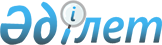 2020-2022 жылдарға арналған Егіндібұлақ ауылдық округ бюджетін бекіту туралы
					
			Мерзімі біткен
			
			
		
					Ақтөбе облысы Мұғалжар аудандық мәслихатының 2020 жылғы 6 қаңтардағы № 394 шешімі. Ақтөбе облысының Әділет департаментінде 2020 жылғы 20 қаңтарда № 6758 болып тіркелді. Мерзімі өткендіктен қолданыс тоқтатылды
      Қазақстан Республикасының 2008 жылғы 4 желтоқсандағы Бюджет Кодексінің 9–1 бабының 2 тармағына, Қазақстан Республикасының 2001 жылғы 23 қаңтардағы "Қазақстан Республикасындағы жергілікті мемлекеттік басқару және өзін-өзі басқару туралы" Заңының 6 бабына сәйкес, Мұғалжар аудандық мәслихаты ШЕШІМ ҚАБЫЛДАДЫ:
      1. 2020-2022 жылдарға арналған Егіндібұлақ ауылдық округ бюджеті 1, 2 және 3 қосымшаларға сәйкес, оның ішінде 2020 жылға мынадай көлемде бекітілсін:
      1) кірістер – 49 502,0 мың теңге:
      салықтық түсімдер – 346,0 мың теңге;
      салықтық емес түсімдер – 7,0 мың теңге;
      негізгі капиталды сатудан түсетін түсімдер – 0,0 мың теңге;
      трансферттер түсімі – 49 148,0 мың теңге;
      2) шығындар – 49 502,0 мың теңге;
      3) таза бюджеттік кредиттеу – 0,0 теңге;
      бюджеттік кредиттер – 0,0 теңге;
      бюджеттік кредиттерді өтеу – 0,0 теңге;
      4) қаржы активтерімен операциялар бойынша сальдо – 0,0 теңге;
      қаржы активтерін сатып алу – 0,0 теңге;
      мемлекеттің қаржы активтерін сатудан түсетін түсімдер - 0,0 теңге;
      5) бюджет тапшылығы (профициті) – 0,0 теңге;
      6) бюджет тапшылығын қаржыландыру (профицитін пайдалану) – 0,0 теңге;
      қарыздар түсімі – 0,0 теңге;
      қарыздарды өтеу – 0,0 теңге;
      бюджет қаражатының пайдаланылатын қалдықтары - 0,0 теңге.
      Ескерту. 1 тармаққа өзгерістер енгізілді - Ақтөбе облысы Мұғалжар аудандық мәслихатының 26.03.2020 № 422 (01.01.2020 бастап қолданысқа енгізіледі); 25.08.2020 № 486 (01.01.2020 бастап қолданысқа енгізіледі); 11.11.2020 № 516 (01.01.2020 бастап қолданысқа енгізіледі) шешімдерімен.


      2. Мыналар аудандық маңызы бар қала, ауыл, кент, ауылдық округ бюджеттеріне түсетін салықтық түсімдер болып табылады:
      аудандық маңызы бар қаланың, ауылдың, кенттің аумағында мемлекеттік кіріс органдарында тіркеу есебіне қою кезінде мәлімделген:
      дара кәсіпкер, жекеше нотариус, жеке сот орындаушысы, адвокат, кәсіпқой медиатор үшін – тұрған жері;
      қалған жеке тұлғалар үшін – тұрғылықты жері орналасқан жеке тұлғалар дербес салық салуға жататын кірістер бойынша жеке табыс салығы;
      аудандық маңызы бар қаланың, ауылдың, кенттің, ауылдық округтің аумағындағы осы салықты салу объектілері бойынша жеке тұлғалардың мүлкіне салынатын салық;
      аудандық маңызы бар қаланың, ауылдың, кенттің аумағындағы жер учаскелері бойынша жеке және заңды тұлғалардан алынатын, елдi мекендер жерлерiне салынатын жер салығы;
      мыналардан:
      тұрғылықты жері аудандық маңызы бар қаланың, ауылдың, кенттің аумағындағы жеке тұлғалардан;
      өздерінің құрылтай құжаттарында көрсетілетін тұрған жері аудандық маңызы бар қаланың, ауылдың, кенттің аумағында орналасқан заңды тұлғалардан алынатын көлік құралдары салығы;
      сыртқы (көрнекі) жарнаманы:
      аудандық маңызы бар қаладағы, ауылдағы, кенттегі үй-жайлардың шегінен тыс ашық кеңістікте;
      аудандық маңызы бар қаланың, ауылдың, кенттің, ауылдық округтің аумақтары арқылы өтетін жалпыға ортақ пайдаланылатын автомобиль жолдарының бөлiнген белдеуiнде;
      елді мекендерден тыс жердегі үй-жайлардың шегінен тыс ашық кеңістікте және жалпыға ортақ пайдаланылатын автомобиль жолдарының бөлiнген белдеуiнен тыс жерде орналастырғаны үшін төлемақы.
      Мыналар аудандық маңызы бар қала, ауыл, кент, ауылдық округ бюджеттеріне түсетін салықтық емес түсімдер болып табылады:
      аудандық маңызы бар қалалардың, ауылдардың, кенттердің, ауылдық округтердің әкімдері әкімшілік құқық бұзушылықтар үшін салатын айыппұлдар;
      жеке және заңды тұлғалардың ерікті түрдегі алымдары;
      аудандық маңызы бар қаланың, ауылдың, кенттің, ауылдық округтің коммуналдық меншігінен (жергілікті өзін-өзі басқарудың коммуналдық меншігінен) түсетін кірістер:
      аудандық маңызы бар қала, ауыл, кент, ауылдық округ әкімі аппаратының шешімімен құрылған коммуналдық мемлекеттік кәсіпорындардың таза кірісі бөлігінің түсімдері;
      аудандық маңызы бар қаланың, ауылдың, кенттің, ауылдық округтің коммуналдық меншігіндегі (жергілікті өзін-өзі басқарудың коммуналдық меншігіндегі) заңды тұлғаларға қатысу үлестеріне кірістер;
      аудандық маңызы бар қаланың, ауылдың, кенттің, ауылдық округтің коммуналдық меншігінің (жергілікті өзін-өзі басқарудың коммуналдық меншігінің) мүлкін жалға беруден түсетін кірістер;
      аудандық маңызы бар қаланың, ауылдың, кенттің, ауылдық округтің коммуналдық меншігінен (жергілікті өзін-өзі басқарудың коммуналдық меншігінен) түсетін басқа да кірістер;
      аудандық маңызы бар қала, ауыл, кент, ауылдық округ бюджеттеріне түсетін басқа да салықтық емес түсімдер.
      3. Аудандық маңызы бар қала, ауыл, кент, ауылдық округ бюджетінен қаржыландырылатын мемлекеттік мекемелерге бекітіп берілген мемлекеттік мүлікті сатудан түсетін ақша негізгі капиталды сатудан аудандық маңызы бар қала, ауыл, кент, ауылдық округ бюджеттеріне түсетін түсімдер болып табылады.
      4. Аудандық (облыстық маңызы бар қала) бюджеттен берілетін трансферттер аудандық маңызы бар қала, ауыл, кент, ауылдық округ бюджеттеріне түсетін трансферттер түсімдері болып табылады. 
      5. 2020 жылдың 1 қаңтарынан бастап:
      1) жалақының ең төмен мөлшері –42 500 теңге;
      2) жәрдемақыларды және өзге де әлеуметтік төлемдерді есептеу, сондай-ақ Қазақстан Республикасының заңнамасына сәйкес айыппұл санкцияларын, салықтарды және басқа да төлемдерді қолдану үшін айлық есептік көрсеткіш - 2 651 теңге;
      3) базалық әлеуметтік төлемдердің мөлшерлерін есептеу үшін ең төмен күнкөріс деңгейінің шамасы –31 183 теңге;
      2020жылғы 1 сәуірден бастап:
      1) мемлекеттік базалық зейнетақы төлемінің ең төмен мөлшері – 17 641 теңге;
      2) зейнетақының ең төмен мөлшері – 40 441 теңге;
      3) жәрдемақыларды және өзге де әлеуметтік төлемдерді есептеу, сондай-ақ Қазақстан Республикасының заңнамасына сәйкес айыппұл санкцияларын, салықтарды және басқа да төлемдерді қолдану үшін айлық есептік көрсеткіш – 2 778 теңге;
      4) базалық әлеуметтік төлемдердің мөлшерлерін есептеу үшін ең төмен күнкөріс деңгейінің шамасы – 32 668 теңге белгіленгені ескерілсін және басшылыққа алынсын.
      Ескерту. 5 тармақ жаңа редакцияда - Ақтөбе облысы Мұғалжар аудандық мәслихатының 25.08.2020 № 486 шешімімен (01.01.2020 бастап қолданысқа енгізіледі).


      6. 2020 жылға арналған Егіндібұлақ ауылдық округ бюджетіне аудандық бюджеттен берілетін субвенция көлемі 42 005,0 мың теңге сомасында ескерілсін.
      7. 2020 жылға арналған Егіндібұлақ ауылдық округ бюджетіне республикалық бюджеттен 1 300,0 мың теңге, облыстық бюджеттен 1 200,0 мың теңге нысаналы ағымдағы трансферттер түскені ескерілсін.
      8. "Мұғалжар аудандық мәслихатының аппараты" мемлекеттік мекемесі заңнамада белгіленген тәртіппен осы шешімді Ақтөбе облысының Әділет департаментінде мемлекеттік тіркеуді қамтамасыз етсін.
      9. Осы шешім 2020 жылдың 1 қаңтарынан бастап қолданысқа енгізіледі. 2020 жылға арналған Егіндібұлақ ауылдық округ бюджеті
      Ескерту. 1 қосымша жаңа редакцияда - Ақтөбе облысы Мұғалжар аудандық мәслихатының 11.11.2020 № 516 шешімімен (01.01.2020 бастап қолданысқа енгізіледі). 2021 жылға арналған Егіндібұлақ ауылдық округ бюджеті 2022 жылға арналған Егіндібұлақ ауылдық округ бюджеті
					© 2012. Қазақстан Республикасы Әділет министрлігінің «Қазақстан Республикасының Заңнама және құқықтық ақпарат институты» ШЖҚ РМК
				
      Мұғалжар аудандық мәслихатының сессия төрағасы

      К. Тукешев

      Мұғалжар аудандық мәслихатының хатшысы

      Р. Мусенова
Мұғалжар аудандық мәслихатының2020 жылғы 6 қаңтардағы № 394шешіміне 1 қосымша
санаты
санаты
санаты
санаты
сомасы (мың теңге)
сыныбы
сыныбы
сыныбы
сомасы (мың теңге)
кіші сыныбы
кіші сыныбы
сомасы (мың теңге)
атауы
сомасы (мың теңге)
1. КІРІСТЕР
49 502,0
1
САЛЫҚТЫҚ ТҮСІМДЕР
346,0
01
Табыс салығы
0,0
2
Жеке табыс салығы
0,0
04
Меншікке салынатын салықтар
346,0
1
Мүлікке салынатын салықтар
8,0
3
Жер салығы
14,0
4
Көлік құралдарына салынатын салық
324,0
2
САЛЫҚТЫҚ ЕМЕС ТҮСІМДЕР
7,0
06
Басқа да салықтық емес түсiмдер
7,0
1
Басқа да салықтық емес түсiмдер
7,0
4
Трансферттердің түсімдері
49 148,0
02
Мемлекеттік басқарудың жоғары тұрған органдарынан түсетін трансферттер
49 148,0
3
Аудандардың (облыстық маңызы бар қаланың) бюджетінен трансферттер
49 148,0
функционалдық топ
функционалдық топ
функционалдық топ
функционалдық топ
функционалдық топ
сомасы (мың теңге)
кіші функция
кіші функция
кіші функция
кіші функция
сомасы (мың теңге)
бюджеттік бағдарламалардың әкiмшiсі
бюджеттік бағдарламалардың әкiмшiсі
бюджеттік бағдарламалардың әкiмшiсі
сомасы (мың теңге)
бағдарлама
бағдарлама
сомасы (мың теңге)
Атауы
сомасы (мың теңге)
ІІ. ШЫҒЫНДАР
49 502,0
01
Жалпы сипаттағы мемлекеттiк қызметтер
17 780,0
1
Мемлекеттiк басқарудың жалпы функцияларын орындайтын өкiлдi, атқарушы және басқа органдар
17 780,0
124
Аудандық маңызы бар қала, ауыл, кент, ауылдық округ әкімінің аппараты
17 780,0
001
Аудандық маңызы бар қала, ауыл, кент, ауылдық округ әкімінің қызметін қамтамасыз ету жөніндегі қызметтер
17 780,0
04
Бiлiм беру
24 852,0
1
Мектепке дейiнгi тәрбие және оқыту
 24 852,0
124
Аудандық маңызы бар қала, ауыл, кент, ауылдық округ әкімінің аппараты
24 852,0
004
Мектепке дейінгі тәрбиелеу және оқыту және мектепке дейінгі тәрбиелеу және оқыту ұйымдарында медициналық қызмет көрсетуді ұйымдастыру
24 852,0
07
Тұрғын үй-коммуналдық шаруашылық
1 870,0
3
Елді мекендерді көркейту
1 870,0
124
Аудандық маңызы бар қала, ауыл, кент, ауылдық округ әкімінің аппараты
1 870,0
008
Елді мекендердегі көшелерді жарықтандыру
1 070,0
011
Елді мекендерді абаттандыру мен көгалдандыру
800,0
12
Көлiк және коммуникация
4 000,0
1
Автомобиль көлiгi
4 000,0
124
Аудандық маңызы бар қала, ауыл, кент, ауылдық округ әкімінің аппараты
4 000,0
013
Аудандық маңызы бар қалаларда, ауылдарда, кенттерде, ауылдық округтерде автомобиль жолдарының жұмыс істеуін қамтамасыз ету
4 000,0
13
Басқалар
1 000,0
9
Басқалар
1 000,0
124
Аудандық маңызы бар қала, ауыл, кент, ауылдық округ әкімінің аппараты
1 000,0
040
Өңірлерді дамытудың 2025 жылғы дейінгі мемлекеттік бағдарламасы шеңберінде өңірлерді экономикалық дамытуға жәрдемдесу бойынша шараларды іске асыруға ауылдық елді мекендерді жайластыруды шешуге арналған іс-шараларды іске асыру
1 000,0
V. Бюджет тапшылығы (профициті)
0,0
VI. Бюджет тапшылығын қаржыландыру (профицитін пайдалану)
0,0Мұғалжар аудандық мәслихатының2020 жылғы 6 қаңтардағы № 394шешіміне 2 қосымша
санаты
сыныбы
кіші сыныбы
атауы
атауы
сомасы (мың теңге)
1. КІРІСТЕР
1. КІРІСТЕР
41 374,0
1
САЛЫҚТЫҚ ТҮСІМДЕР
САЛЫҚТЫҚ ТҮСІМДЕР
380,0
01
Табыс салығы
Табыс салығы
23,0
2
Жеке табыс салығы
Жеке табыс салығы
23,0
04
Меншікке салынатын салықтар
Меншікке салынатын салықтар
357,0
1
Мүлікке салынатын салықтар
Мүлікке салынатын салықтар
342,0
3
Жер салығы
Жер салығы
15,0
4
Трансферттердің түсімдері
Трансферттердің түсімдері
40 994,0
02
Мемлекеттік басқарудың жоғары тұрған органдарынан түсетін трансферттер
Мемлекеттік басқарудың жоғары тұрған органдарынан түсетін трансферттер
40 994,0
3
Аудандардың (облыстық маңызы бар қаланың) бюджетінен трансферттер
Аудандардың (облыстық маңызы бар қаланың) бюджетінен трансферттер
40 994,0
функционалдық топ
кіші функция
бюджеттік бағдарламалардың әкiмшiсі
бағдарлама
атауы
сомасы (мың теңге)
ІІ. ШЫҒЫНДАР
41 374,0
01
Жалпы сипаттағы мемлекеттiк қызметтер
17 055,0
1
Мемлекеттiк басқарудың жалпы функцияларын орындайтын өкiлдi, атқарушы және басқа органдар
17 055,0
124
Аудандық маңызы бар қала, ауыл, кент, ауылдық округ әкімінің аппараты
17 055,0
001
Аудандық маңызы бар қала, ауыл, кент, ауылдық округ әкімінің қызметін қамтамасыз ету жөніндегі қызметтер
17 055,0
04
Бiлiм беру
21 509,0
1
Мектепке дейiнгi тәрбие және оқыту
21 509,0
124
Аудандық маңызы бар қала, ауыл, кент, ауылдық округ әкімінің аппараты
21 509,0
004
Мектепке дейінгі тәрбиелеу және оқыту және мектепке дейінгі тәрбиелеу және оқыту ұйымдарында медициналық қызмет көрсетуді ұйымдастыру
21 509,0
07
Тұрғын үй-коммуналдық шаруашылық
1 124,0
3
Елді мекендерді көркейту
1 124,0
124
Аудандық маңызы бар қала, ауыл, кент, ауылдық округ әкімінің аппараты
1 124,0
008
Елді мекендердегі көшелерді жарықтандыру
914,0
011
Елді мекендерді абаттандыру мен көгалдандыру
210,0
12
Көлiк және коммуникация
1 000,0
1
Автомобиль көлiгi
1000,0
124
Аудандық маңызы бар қала, ауыл, кент, ауылдық округ әкімінің аппараты
1 000,0
013
Аудандық маңызы бар қалаларда, ауылдарда, кенттерде, ауылдық округтерде автомобиль жолдарының жұмыс істеуін қамтамасыз ету
1 000,0
13
Басқалар
686,0
9
Басқалар
686,0
124
Аудандық маңызы бар қала, ауыл, кент, ауылдық округ әкімінің аппараты
686,0
040
Өңірлерді дамытудың 2025 жылға дейінгі мемлекеттік бағдарламасы шеңберінде өңірлерді экономикалық дамытуға жәрдемдесу бойынша шараларды іске асыруға ауылдық елді мекендерді жайластыруды шешуге арналған іс-шараларды іске асыру
686,0
V. Бюджет тапшылығы (профициті)
0,0
VI. Бюджет тапшылығын қаржыландыру (профицитін пайдалану)
0,0Мұғалжар аудандық мәслихатының2020 жылғы 6 қаңтардағы № 394шешіміне 3 қосымша
санаты
сыныбы
кіші сыныбы
атауы
атауы
сомасы (мың теңге)
1. КІРІСТЕР
1. КІРІСТЕР
41 984,0
1
САЛЫҚТЫҚ ТҮСІМДЕР
САЛЫҚТЫҚ ТҮСІМДЕР
407,0
01
Табыс салығы
Табыс салығы
24,0
2
Жеке табыс салығы
Жеке табыс салығы
24,0
04
Меншікке салынатын салықтар
Меншікке салынатын салықтар
383,0
1
Мүлікке салынатын салықтар
Мүлікке салынатын салықтар
367,0
3
Жер салығы
Жер салығы
16,0
4
Трансферттердің түсімдері
Трансферттердің түсімдері
41 577,0
02
Мемлекеттік басқарудың жоғары тұрған органдарынан түсетін трансферттер
Мемлекеттік басқарудың жоғары тұрған органдарынан түсетін трансферттер
41 577,0
3
Аудандардың (облыстық маңызы бар қаланың) бюджетінен трансферттер
Аудандардың (облыстық маңызы бар қаланың) бюджетінен трансферттер
41 577,0
функционалдық топ
кіші функция
бюджеттік бағдарламалардың әкiмшiсі
бағдарлама
атауы
сомасы (мың теңге)
ІІ. ШЫҒЫНДАР
41 984,0
01
Жалпы сипаттағы мемлекеттiк қызметтер
17 396,0
1
Мемлекеттiк басқарудың жалпы функцияларын орындайтын өкiлдi, атқарушы және басқа органдар
17 396,0
124
Аудандық маңызы бар қала, ауыл, кент, ауылдық округ әкімінің аппараты
17 396,0
001
Аудандық маңызы бар қала, ауыл, кент, ауылдық округ әкімінің қызметін қамтамасыз ету жөніндегі қызметтер
17 396,0
04
Бiлiм беру
21 724,0
1
Мектепке дейiнгi тәрбие және оқыту
21 724,0
124
Аудандық маңызы бар қала, ауыл, кент, ауылдық округ әкімінің аппараты
21 724,0
004
Мектепке дейінгі тәрбиелеу және оқыту және мектепке дейінг ітәрбиелеу және оқыту ұйымдарында медициналық қызмет көрсетуді ұйымдастыру
21 724,0
07
Тұрғын үй-коммуналдық шаруашылық
1 144,0
3
Елді мекендерді көркейту
1 144,0
124
Аудандық маңызы бар қала, ауыл, кент, ауылдық округ әкімінің аппараты
1 144,0
008
Елді мекендердегі көшелерді жарықтандыру
923,0
011
Елді мекендерді абаттандыру мен көгалдандыру
221,0
12
Көлiк және коммуникация
1 000,0
1
Автомобиль көлiгi
1 000,0
124
Аудандық маңызы бар қала, ауыл, кент, ауылдық округ әкімінің аппараты
1 000,0
013
Аудандық маңызы бар қалаларда, ауылдарда, кенттерде, ауылдық округтерде автомобиль жолдарының жұмыс істеуін қамтамасыз ету
1 000,0
13
Басқалар
720,0
9
Басқалар
720,0
124
Аудандық маңызы бар қала, ауыл, кент, ауылдық округ әкімінің аппараты
720,0
040
Өңірлерді дамытудың 2025 жылға дейінгі мемлекеттік бағдарламасы шеңберінде өңірлерді экономикалық дамытуға жәрдемдесу бойынша шараларды іске асыруға ауылдық елді мекендерді жайластыруды шешуге арналған іс-шараларды іске асыру
720,0
V. Бюджет тапшылығы (профициті)
0,0
VI. Бюджет тапшылығын қаржыландыру (профицитін пайдалану)
0,0